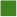 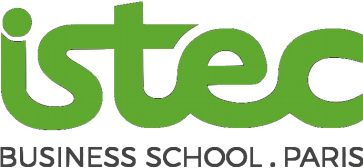 ISTEC法国巴黎高等商学院E co le  S u p é r ie u re  de  C o m me rce  et  M a r ket i ng （I S T E C ）创新管理 MBA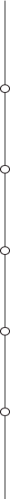 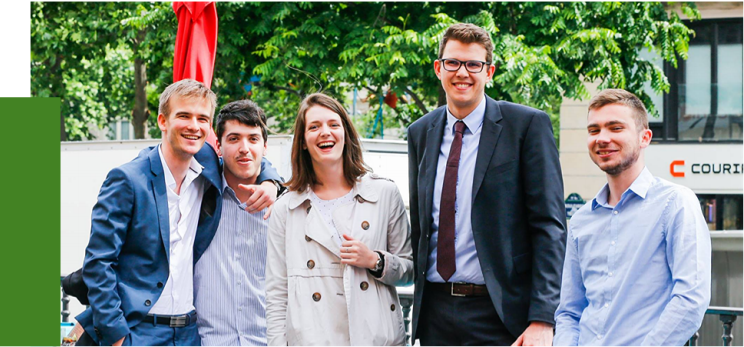 大学介绍ISTEC巴 黎 高 商 是 法 国 教 育 部 认 可 的 商 学 院 ， 拥有60余年的商科专业优质的教学经验 ， 建校以来 ， 学院以其开发学生潜能 ， 培养富于 创新、 创业精神的企业管理者为己任 ， 其教学 涵 盖 了 20个 各 领 域 的 专 业 学 士 、 硕 士 、 高 层 （E） MBA课程及在职DBA博士学位课程， 设立了200多个国际交流中心， 3个学期在海外名校研习实践的机会， 同时拥有3000家合作公司 可为学 生提供 实 习 及 就 业 ， 确保 了 ISTEC巴 黎高 商学生的就业高品质。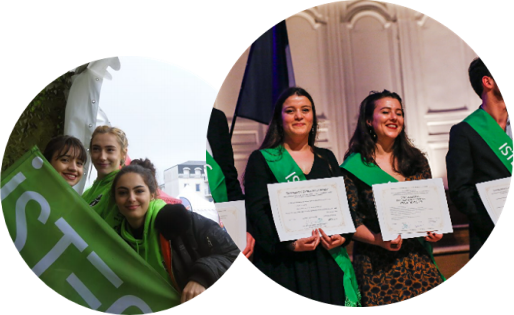 作为一所非凡的商学研究院 ， ISTEC巴黎高 商的科研工作由ISTEC学院研究中心管理和协调 ， 它衔接着教学 、 科研和企业三个领域。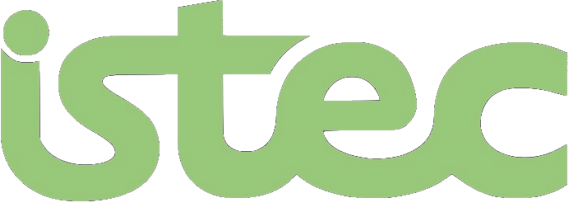 伦敦华威大学、 巴黎多芬纳 （九大） 大学等 ， 他们与ISTEC及其他高端商学院分享杰出的科研教学水平和丰富的商务知识经验。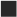 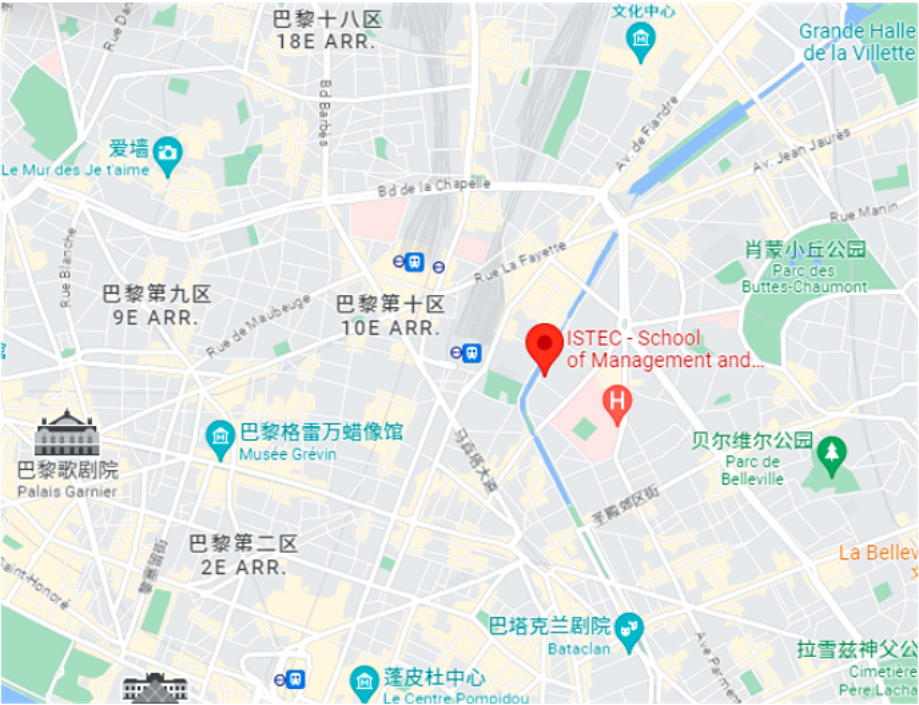 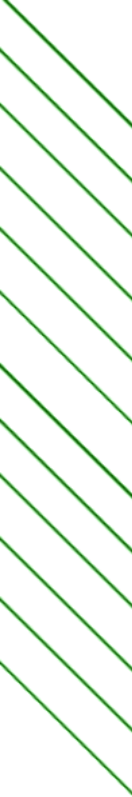 学校简介IS TEC 商 学 院 位 于 欧 洲 重 要 经 济 中 心 - 巴 黎 具 有 悠 久 历史的老城心脏地带 ， 靠近圣马丁运河和维莱特文化中 心 。 其 巴 黎 及 周 边 辐 射 商 业 区 范 围 ， 让 IS TEC 商 学 院 拥 有众多的顶级 、 品质合作公司 、 企业群 ， 这一商业专有 企 业 网 络 已 成 为 IS TEC 的 重 要 组 成 部 分 及 极 大 的 优 势 ， IS TEC 的 学 生 可 以 充 分 利 用 学 院 合 作 企 业 的 平 台 进 行 实 习实践及就业 ， 对未来实际就业方向和自身发展起到了至关重要的作用。学校具体地址：128 quaideJemmapes, 75010 Paris - mba@istec.fr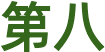 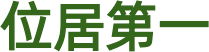 学校优势E   n    r   o    l   l   m   e    n   t        m   a   j    o   r        a    n   d       e    n    r   o    l   l    m   e    n   t        p    l   a    n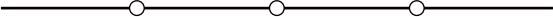 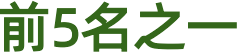 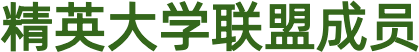 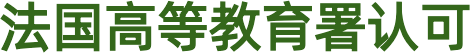 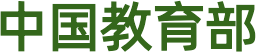 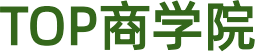 官方授权E   n    r   o    l   l   m   e    n   t        m   a   j    o   r        a    n   d       e    n    r   o    l   l    m   e    n   t        p    l   a    nISTEC高等商学院官网公布了对昂涞教育的授权信息 ， 真实可查学校官网链接： https://istec.fr/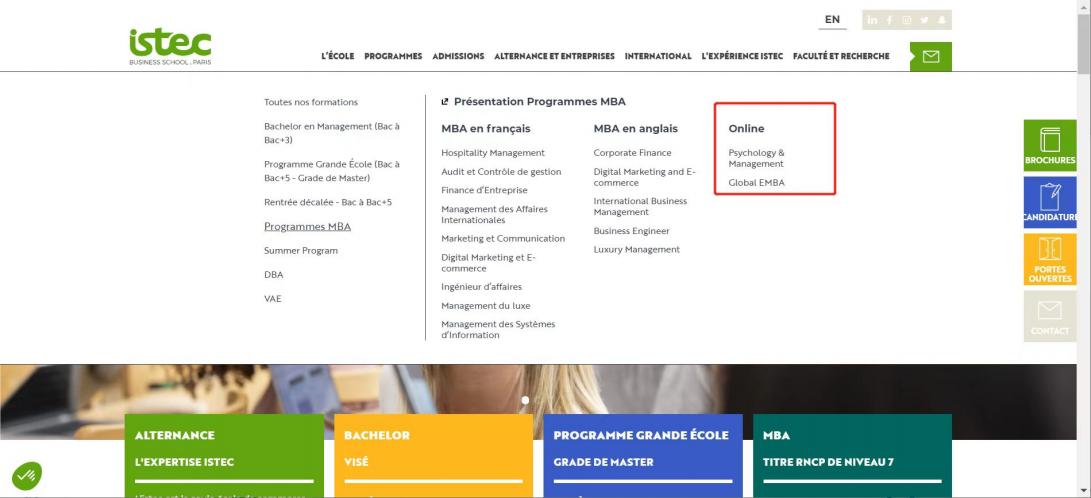 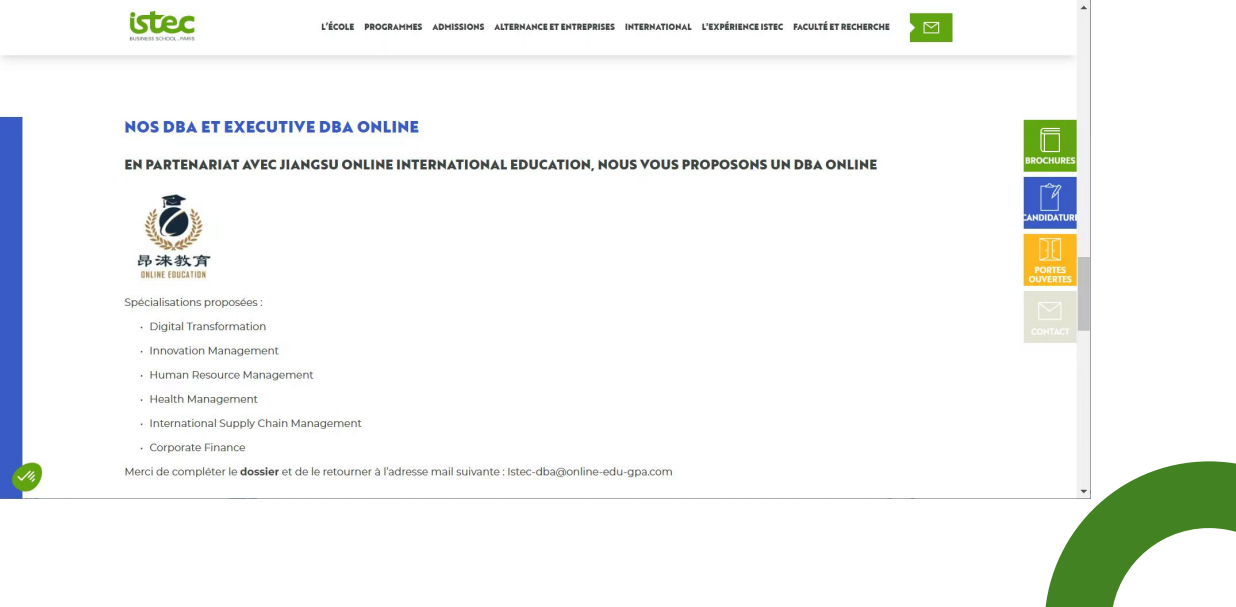 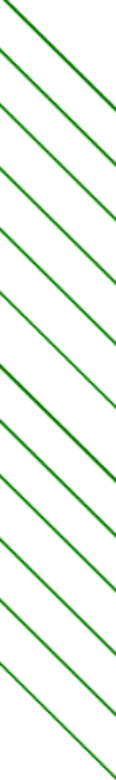 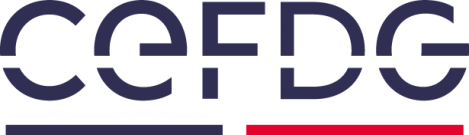 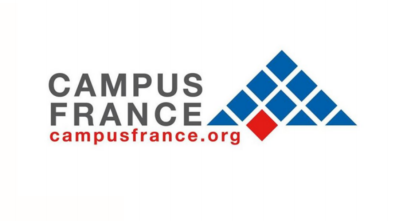 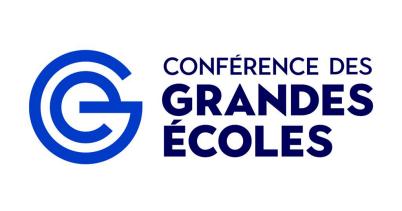 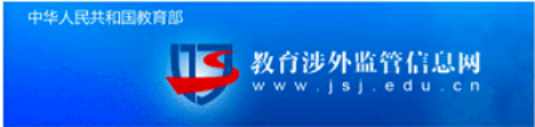 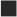 I S T E C法国国家商业管理文凭认证委员会 (CEFDG)法国商科类专业由商业管理文凭认证委员会(CEFDG)评估合格后，可颁发国家核准文凭(Diplomeviseparl'Etat) ， 并被中国教育部认可。法国高等教育署(Campus France)前身为法国教育服务中心 ，是隶属法国驻华大使馆的-所非营利性教 育机构 ， 专门负责为中国留学生赴法留学提供各种留学信息 ， 协助留学生申请法国大学或专科学院 ，并向留学生颁发赴法留学签证。精英大学联盟(CGE)一个主要由工程师学校和商校组成的协会。 只有国家承认 ，提供5年 制教育 ， 颁发国家文凭并授予硕士学位的院校才可以成为该协会成员。精英大学联盟也是唯一能认证专业硕士和理学硕士项目的机构。教育部涉外监管信息网ISTEC巴黎商高为中国教育部推荐的法国高等商学院 ， 其颁发的证书国际认可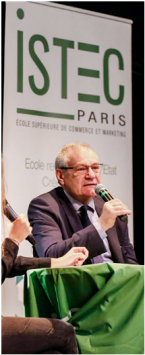 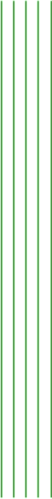 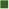 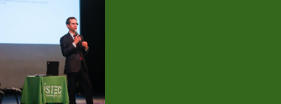 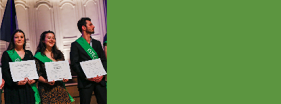 一、 项目特色ISTEC 巴黎高商创新管理硕士MBA项目 旨在培育具有全球化视野。 创新思维 ， 可持续发展能力的企业经营者。针对传统工商管理学术体系在当今复杂 社会环境 ， 特别是在新冠 “后疫情时 代 ” 以及单边主义盛行的国际环境下出现 的各种弊端和不足 ，进行管理创新的理论研究并结合企业工作实践的落地运用。I S T E C同时 ，整合国际视野的管理理论创新研究和中国特色的管 理方法论创新研究 ，培养出具备全球化发展能力并掌握工商管理方法论创新工具的企业家或高级管理人才。ISTEC巴黎高商工商管理创新管理方向硕士项目围绕产业 政策、 市场趋势、 商业模式等方向来剖析创业创新企业经济 的特殊性 ， 围绕内容生产、 用户分析、 科技应用、 知识产权 管理等内容来指导创业创新企业建立核心竞争力;围绕企业管 理、投融资和营销策略等方面来提升企业经营与管理创新的运营效率。二、 项目优势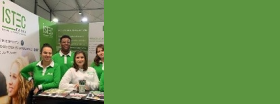 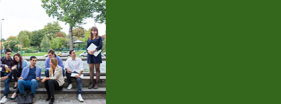 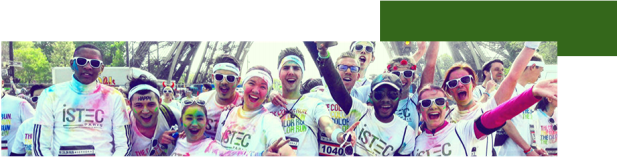 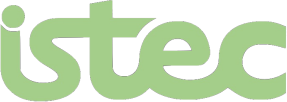 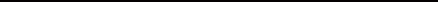 课程简介课程设置E  n  r  o   l  l  m  e  n  t      m   a  j  o   r      a  n  d     e   n   r  o   l   l  m  e  n  t      p  l  a  n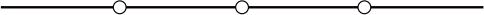 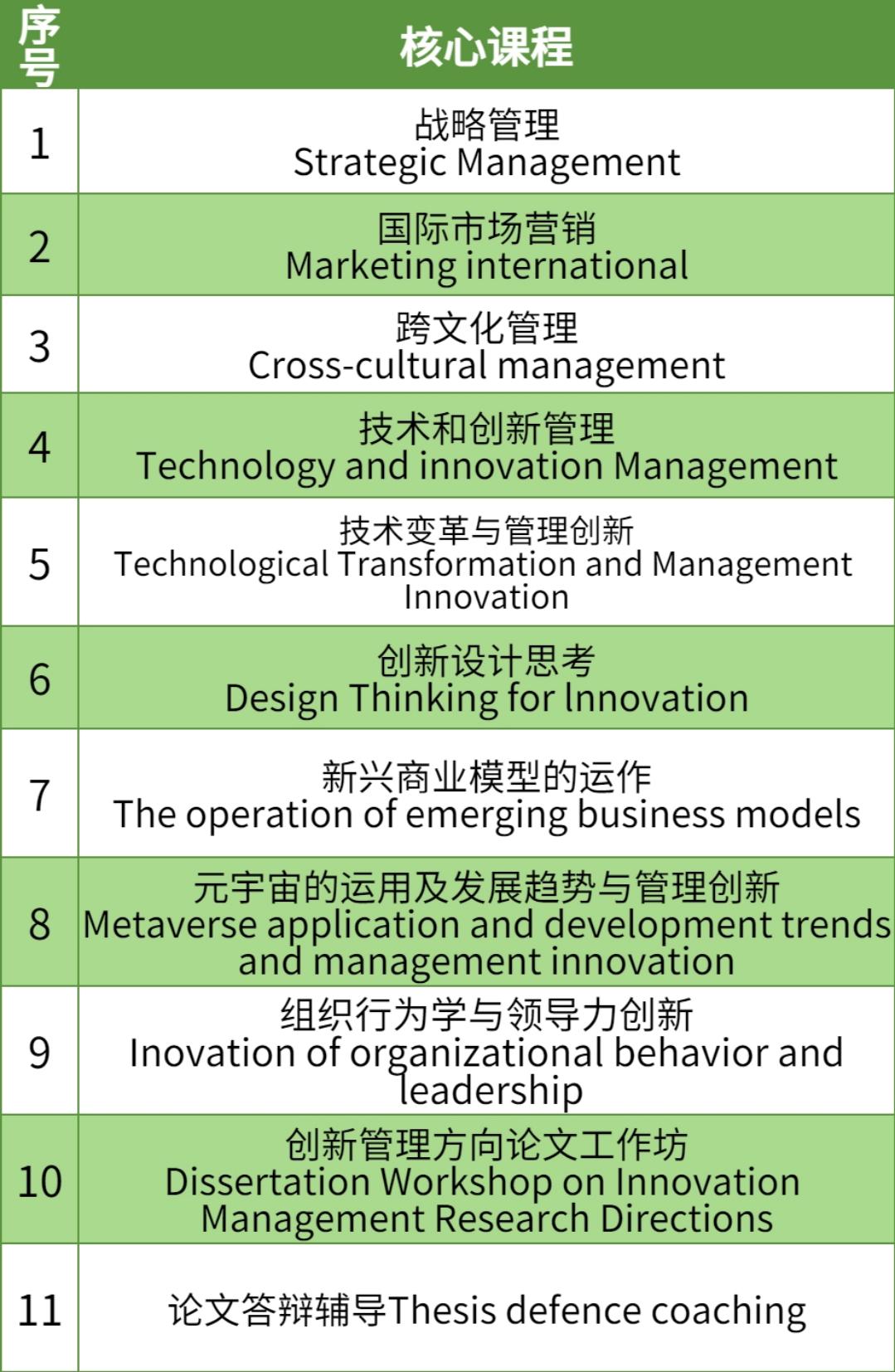 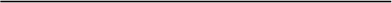 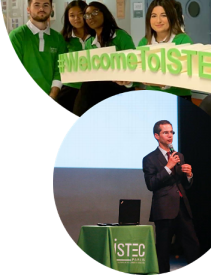 一、修读方式二、 申请条件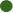 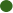 三、 申请材料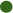 四、入学费用五、 申请流程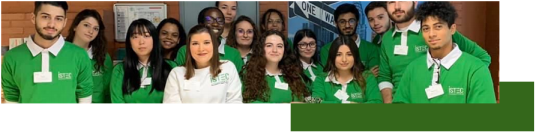 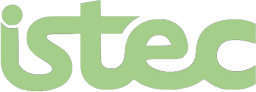 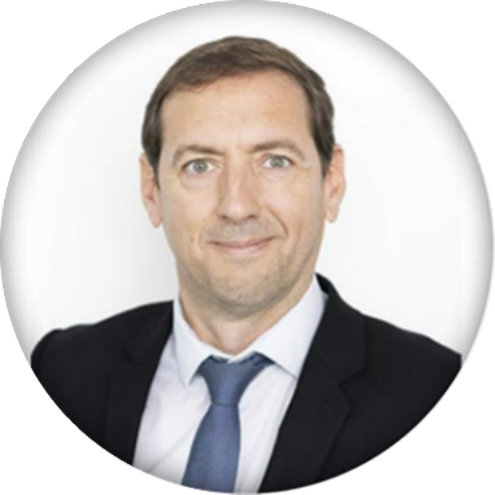 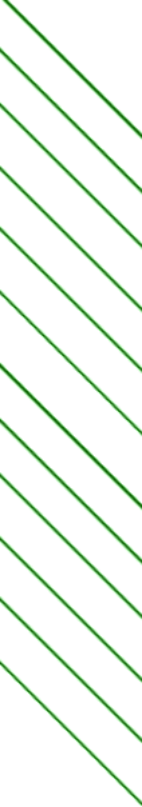 I S T E C主席寄语ISTEC巴黎高商是法国教育部认可的商学院 ， 从1961年建校以来 ， ISTEC就是一所国际化程度很高的学校 ， 不断地为社会培养具有国际视野 、 开拓精神的领军人才和先行者。作为法国知名的高等精英商业学院 ， ISTEC一直致力于 为同学们提供适用于从本科 、 硕士到博士的优秀教育计 划。涵盖了20多个领域的专业学士、 硕士、 高级 (E) MBA 及DBA博士学位课程 ， 设立了200多个国际交流中心 ，3个 学期在海外名校研习实践的机会 ， 同时拥有3000家合作公 司可为学生提供实习及就业 ， 确保了ISTEC巴黎高商学生 的就业高品质。 在创新管理方向、 数字化转型方向、 人力 资源管理方向、 健康管理方向、 国际供应链管理方向、 企 业财务金融方向、 数字文创方向、 非物质文化遗产方向，ISTEC具备了雄厚的专业实力。ISTEC巴黎高商欢迎中国的精英企业家们就读我们的DBA 项目 ，也希望大家赴法参加DBA的毕业典礼。-- -- Laurent PLOQUIN 校长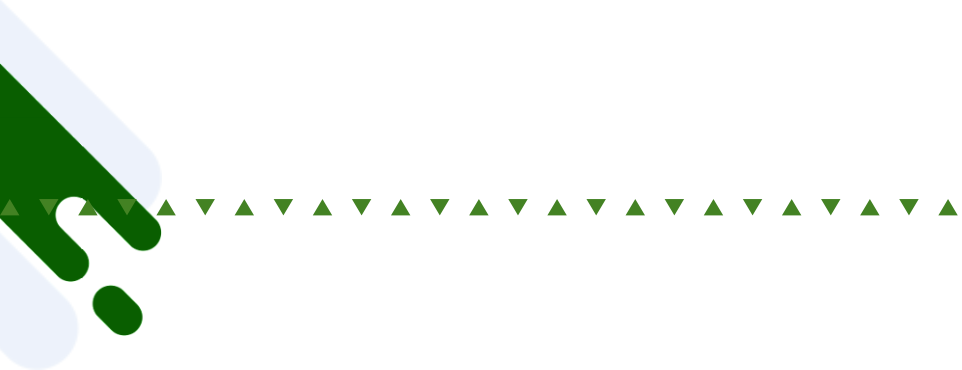 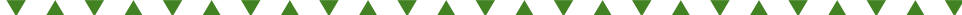 学位获取E   n    r   o    l   l   m   e    n   t        m   a   j    o   r        a    n   d        e   n    r   o    l   l    m   e    n   t        p    l   a    n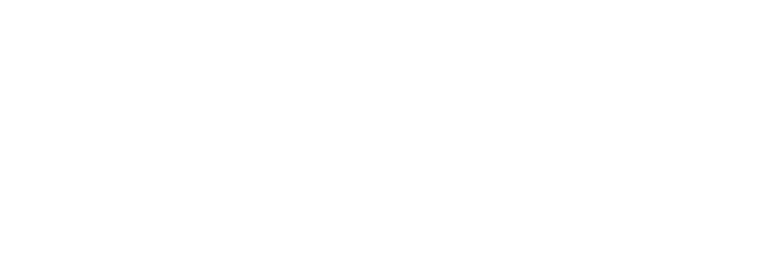 学员在修完所有必修课程、完成至少2次选修课 程， 成功通过课程评估、完成论文及答辩， 最终在得到ISTEC商学院学位评审委员会的认可后，  可以获得ISTEC巴黎高商颁发的创新管理方向的MBA学位证书。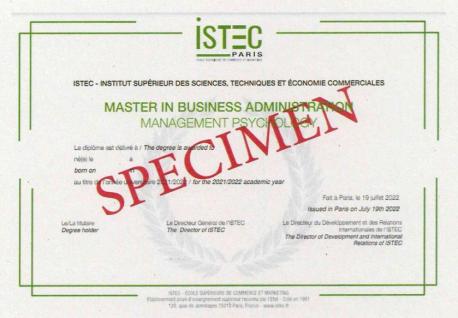 证书样本2022年 EDUNIVERSAL 全球大学排 名 研究所阶段教育质量排名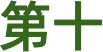 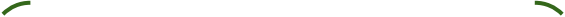 课程全面引进工商管理商学院先进的核 心课程以及强调培养能力的项目实际操 作体系 ， 结合国际化与创新人才素质要 求 ， 设置了 “必修课程与核心课程 ”相 结合的课程体系。 核心课程共6门： 组织 行为学与领导力 、 市场营销及商业创 新 、企业法律风险控制与管理 、制度与机制创新、 战略与商业模式创新、 产品 与运营创等。                                          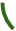 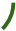 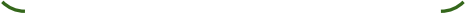 